číslo: A20220104003Smlouva zajištění výuky plavání uzavřená podle Obchodního zákoníkuSmluvní strany:Betynka zaso, Rybná 716/24, 11() OO Praha 1, Staré MěstoKontakt: Hana Čutková, Výmolova 7, 150 OO, Praha 5 — Radlice, tel.: 603 240 182,Email: betynka@betynka.czIČO: 26644029Na straně jedné ( dále jen „PŠ Betynkatď)(Dodavatel souhlasí se zveřejněním v RS tak, jak je uvedeno v záhlaví.)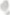 azš Vodičkova, Vodičkova 683/22, Praha 1, 110 OOZástupce: ředitelka, Mgr. Dagmar Zelená, Tel. 222 231 648, email: d.zelena@zsvodickova.czIČO: 604 36140Na straně druhé (dále jen nájemce)1 SPŠ Betynka bude zajišťovat pro žáky nájemce výuku plavání v bazénu lázně AXA vždy v pondělí, dvě třídy, 9:00 9:45 v 1. pololetí a vždy v pondělí, dvě třídy, 9:00 9:45 ve 2. pololetí ški rok 2022/2023. Seznam žáků bude odevzdán předem dohodnutým způsobem, vždy nejpozději při 1. hodině výuky daného pololetí,Příloha 1, : zde jsou uvedeny konkrétní dny výuky (Kalendář plaveckých lekcí), tato příloha bude odevzdána a odsouhlasena nejpozději při I. vyučovací hodině daného školního pololetí.Příloha 2. tvoří seznam žáků, kde budou uvedeny zdravotní zvláštnosti, nebo omezení jednotlivých žáků, z důvodu bezpečnosti a možnosti výuky plavání, tento seznam odevzdá každá třída nejpozději při l,vyučovací hodině, nebo zašle na výše uvedený email.Cena za výuku byla smluvena mezi smluvními stranami ve výši 100,- Kč na vyučovací hodinu (tj. 45 min včetně docházky, úvodu a ukončení lekce) za žáka. Cena je kompletní včt. výuky, plaveckých pomůcek i sušení,Nájemce bere na vědomí, že finanční náklady na výuku plavání jsou z hlediska účasti zaku na výuce konstantní, absence žáků na ně nemá vliv. Proto nájemce souhlasí s tím, že PŠ Betynka nebude vracet příspěvky za jednotlivé hodiny. Obě strany se dohodly na tom, že PŠ Betynka bude vracet příspěvky v poměrné částce pouze v případě, že žák bude nepřítomen ze závažných zdravotních důvodů a toto doloží lékařským potvrzením, nebo v případě, že se žák odstěhoval.4, Při odřeknutí hodin z důvodu uzavření plaveckého bazénu, bude žákům vrácena příslušná částka, nebo hodina po domluvě řádně nahrazena. Nezúčastní-li se škola plavecké výuky z důvodu školy v přírodě, hromadného onemocnění — epidemie apod., nebudou tyto hodiny nahrazovány, ani vráceno kurzovné, pokud se předem řádně neomluví a nedomluví si náhradu. Nahrazeny mohou být pouze, pokud to umožní časový harmonogram plavecké školy. Kurzovné bude vráceno, nebo proběhne náhrada hodin v případě, že bude třída z epidemiologických důvodů poslána do karantény KHS. V tomto případě nelze hodinu včas odhlásit.Celkovou cenu za výuku plavání dle přílohy a bodu 2. se nájemce zavazuje uhradit nejpozději do ti dnů po vystavení faktury.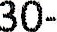 Pokud bude nájemce v prodlení s úhradou platby za výuku plavání (viz bod 5), je povinen zaplatit PŠ Betynka úrok z prodlení ve výši 0,5 % a to za každý započatý den.Pracovníci nájemce plně odpovídají za žáky v prostorách vstupní haly, šaten, sprch, osušoven a toalet. Dodržují hygienické požadavky daného bazénu (především vhodné převlečení v prostorách bazénu, např. plavky, kraťasy, tričko. Není možné pobývat na bazénu v civilním oblečení, ve kterém přijdou z ulice. Dále řádné osprchování se všech osob, které budou plavat, v prostorách sprch bez plavek, plavky si nasazují až po umytí, a pak teprve vstupují na samotný bazén) a dále se řídí řádem plaveckého bazénu. Zajišťují bezpečnost a ochranu zdraví žáků a dodržují předpisy vztahující se k zajišťování protipožární ochrany. Dohlíží na šetrné zacházení se zařízením a vybavením v prostorách vstupní haly, šaten, sprch, osušoven a toalet. Vykonávají dozor nad žáky.Vyučující plavání přebírají tuto odpovědnost (viz bod 7) pouze v prostoru vlastního bazénu v době výuky, a to jen za žáky, kteří se řádně účastní výuky.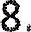 9. Tato smlouva může být vypovězena okamžitě a bez náhrady v případě hrubého porušení a nedodržení smluvních závazků jednou či druhou stranou.IO. Vztahy mezi smluvními stranami, které nejsou upraveny touto smlouvou, se řídí ustanovením Obchodního zákoníku, ve znění pozdějších změn a doplňků. Veškeré změny této smlouvy mohou být provedeny pouze písemnou formou dodatku k této smlouvě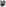 11 e Tato smlouva nabývá účinnosti dnem podpisu této smlouvy,12. Tato smlouva je vyhotovena ve dvou vyhotoveních, přičemž každá strana obdrží jedno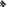 V Praze dne 23. 5. 2022Betynka							ZŠ Vodičkova